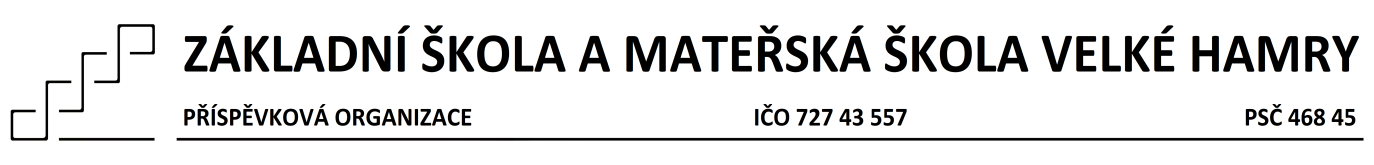 PLNÁ MOCk zastoupení zákonných zástupců (rodičů) při vyzvednutí dítěte (dětí) z mateřské školyJEDNORÁZOVÁZmocňuji:Jméno, příjmení……………………………………………………………………………………………………………………………………nar. ……………………………………………………………………….. č. OP…………………………………………………………………..k vyzvednutí dítěte …………………………………………………………………………………………………………………………………………………………………………………………………………………………………………………………………………………………………………………………z Mateřské školy (Základní škola a Mateřská škola Velké Hamry, 212, p. o.)Toto zmocnění platí pro den…………………………………………………………………………………………………………………Ve Velkých Hamrech dne  ……………………………………………………..                                                                                                                     ……………………………………………………….                                                                                                                            Podpis zákonného zástupce